Chartered Scientist (CSci) Competences Form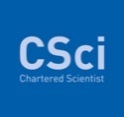 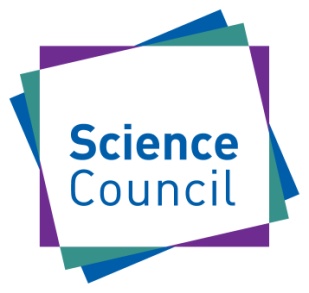 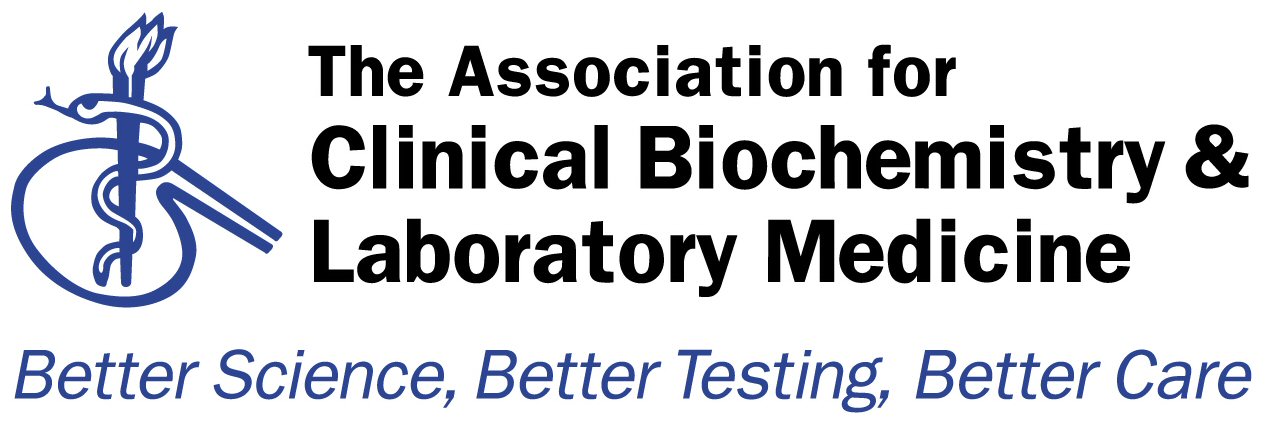 Please complete this form in conjunction with the Science Council’s guidance notes document (4 Chartered Scientist Competences Report).If you have an MSc or equivalent qualification Applicants for CSci will need to demonstrate competency across five areas. Guidance on what the assessors will be looking for under each competency is provided in the document Science Council - Competence report, but the below examples are just indicative – there will be many other valid examples you can choose. Here are some tips you should bear in mind when compiling your application: When you are thinking about how to structure your answers, you will need to think of examples of your experiences in terms of what you did, how you went about it and why you did it. You should think about using examples that are fairly recent, i.e. from the last three years, although you can also draw on relevant experience from further back in your career. You can use and refer to a particular example more than once, but do ensure you make it clear how and why it applies to a competency. You can use examples from broad professional experiences, but you must be able to show how you have applied the skills developed in your job role. We expect that in a typical application 200-300 words will be sufficient for each competency.If you do not have an MSc or equivalent qualification in addition to the above you will need to build evidence of experiential learning into each of your answers. This broadly means that your report does not just reflect your competency, but also how your skills have advanced since you left formal education. Here are some additional tips you should bear in mind when compiling your application: We expect 400-500 words will be sufficient for each competency, although the level of detail required could be less if you are to be interviewed.I verify that to the best of my knowledge this is a true reflection of my work and experience.Signed ………………………………………………………………………  Date………………………………ChecklistI have: Completed all sections of this form  Signed this form Enclosed the completed application form for Chartered Scientist (CSci)Privacy PolicyOverviewThe Association for Clinical Biochemistry and Laboratory Medicine is committed to protecting your privacy.  This privacy notice explains how ACB will use any personal information we collect from you and what rights you have.  Data ControllerThe Data Controller is the Association for Clinical Biochemistry and Laboratory Medicine.  Our Registration Number in the Data Protection Public Register is Z6022614.  You can contact the data controller by emailing admin@acb.org.uk; writing to us at our registered address.What Information we collect about youThis section shows groups of people whom we collect information about. It then details (for each group) how we collect your data; what we use your personal information for; the legal basis for processing; how long we keep it; categories of personal data; and who we share your data with.Science Council ApplicantsHow we collect your dataWe collect data about you in a variety of ways, starting at the point of application where we will collect the data from you directly.  You have the opportunity to add to this base data, either using our website portal or contacting the office.  We also update this data through your subsequent contact with us.Purposes of the processingTo administer your application for a Science Council registration.Legal basis for processingWe process personal information under the legitimate interest basis for processing. The legitimate interest Applicants expect this processing to take place so that they can attain and keep the registered status.Data retention periodWe will keep hard or scanned copies of your Science Council application form, while you apply for Science Council Registration +2 years and if you are successful while you are a Science Council Registrant +2 years, however, if your application was part of your ACB membership application, we will keep this while you remain a member of ACB plus 2 years.Categories of personal data (in addition to ACB Membership details)Registration application forms and supporting documents.Who we share your data withWe share some of your data with other organisations and individuals who process data on ACB behalf (Data Processors).  The use of the data we share is strictly limited, by contract, to those purposes.With the Science CouncilWe also share a sample of applications and supporting documents with the Science Council as part of our Licence Review, so that the Science Council can be assured that the registration standards are being met.With our IT Software & IT Support Service ProvidersWe share your personal data that we hold with our IT providers and IT support Service Providers to ensure that you get the best possible service.How we will keep your data safeWe take appropriate security measures, including to ensure that we keep your information secure, accurate and up to date, and that we only keep it for as long as is reasonable and necessary. Your RightsYou have rights under data protection law that you can exercise against ACB but these do not apply in all circumstances.  You can exercise those rights free of change except in very limited circumstances, which will be explained to you if relevant.For more information about all these rights, and how to exercise them against the ACB, please contact the CEO.Here is a short description of your rights:Right to Lodge a complaint with a Supervisory AuthorityYou have the right to lodge a complaint with a supervisory authority, the Information Commissioner (ico.org.uk) who can be contacted on 0303 123 113. Right of Access You have the right of access to your personal data, to obtain confirmation that it is being processed, and to obtain certain prescribed information about how it is processed.Right to rectification You have the right to obtain from us, without undue delay, the rectification of inaccurate personal data concerning you.  Taking into account the purposes of processing, you shall have the right to have incomplete data completed.  This can usually be done via the ACB website members area or by emailing admin@acb.org.uk Right to erasure ‘the right to be forgotten’ In certain circumstances, you have the right to have your personal data erased. It is unlikely to be possible to do this if, for example, ACB has a legal duty to retain or process your information.Right of restriction of processing In certain circumstances, you have the right to obtain from ACB a restriction of processing.Notification obligation regarding rectification or erasure or restriction of processing We will communicate any rectification or erasure of personal data concerning you to each recipient to whom the personal data have been disclosed, unless this proves impossible or involves disproportionate effort.Right to data portability In certain circumstances you will have the right to receive the personal data concerning you, which you have provided to us, in a structured, commonly used machine readable format and you will have the right  to transmit this data to another organisation.Right to object You have the right to object, on grounds relating to your situation, at any time to processing of your personal data, which is based on the legitimate interest basis for processing.  We will no longer process the personal data unless we can demonstrate a compelling legitimate ground for the processing which overrides your interests, rights and freedoms.Right not to be subject of automated decision-making You have the right not to be a subject to a decision based solely on automated processing including profiling, subject to certain exclusions.  The ACB does not make any automated decisions.Changes to this privacy noticeThis notice was last updated on the 07/06/2019.  The ACB may amend this privacy notice from time to time to keep it up-to-date or to comply with legal requirements. If you have access to the internet, you should regularly check this privacy notice.  If necessary, you may be notified of changes.  Your contact details (as previously described) would be used for this purpose, based on the legal basis of compliance with legal obligations or legitimate interests (or both as relevant).First name(s):Surname:Title:Prof  Dr  Mr  Mrs  Miss  Ms  Other Date of birth:Work address:Work address:Work address:Work address:Postcode:Postcode:Postcode:Postcode:Telephone:Telephone:Telephone:Telephone:Email:Email:Email:Email:Mobile:Mobile:Mobile:Mobile:Application of knowledge and understandingA1: Demonstrate how you use knowledge, experience, skills and broader scientific understanding to optimise the application of existing and emerging science and technology.You should provide sufficient detail here to show yourdeep understanding of your specialist scientific subjectand how you have applied it. Further to this, include anyexamples of where your broader scientificunderstanding is applied to your area of practice.Examples could include but are not limited to:• Writing and presenting internal papers, reports orstandards;• Conducting appropriate research to facilitate designand development of scientific processes;• Writing primary journal articles and patents.A2: Exercise sound judgement and understand principles of uncertainty in complex and unpredictable situations.This competence is asking you to identify and be awareof the limit of your own knowledge and professionalcompetence, to demonstrate an ability to manage yourown strengths and weaknesses and to recognise thelevel of risk attached to your actions. Examples couldinclude but are not limited to:• When you have reacted and dealt with an unexpectedoutcome;• When you have approached a piece of work or projectflexibly and in a novel or different way, or reacted to anunexpected outcome.A3: Demonstrate critical evaluation of relevant scientific information and concepts to propose solutions to problems.You should think of this competence in terms ofselecting the best methodology, the subsequent dataanalysis, evaluations and conclusions you draw and howyou overcome any barriers or issues. Examples couldinclude but are not limited to:• Engaging in experimental design and testing;• Reviewing relevant literature, databases, manuals ordesigns;• Statistical analysis and numerical modelling.Personal responsibilityB1: Work autonomously and take responsibility for the work of self and others.It is important for this competence to ensure youdescribe your contribution, responsibility and impact ona certain task or project and make it clear what youpersonally have achieved i.e. “I” not “we”. Informulating your answers and giving relevant examples,you should consider the following:• You will be expected to undertake your work withoutday-to-day supervision and so you should demonstratethat you are able to achieve this;• You should demonstrate your understanding of whenyou may need to seek guidance from others and howyou would obtain this guidance;• If you are responsible for managing the work ofothers, you should clearly describe how you dischargethose responsibilities.B2: Promote, implement and take responsibility for robust policies and protocols relating to health, safety and sustainability.You should demonstrate that you understand thepolicies and protocols related to health, safety andsustainability that apply to the work you areundertaking giving examples where you haveimplemented and promoted them and describe anyresponsibilities that you have related to this. Informulating your answers, you should consider thefollowing:• Demonstrate that you know where these policies andprotocols are documented, and that you are able toapply them in your practice;• How your work contributes to the update anddevelopment of your departments/organisations policiesand procedures;• How you “promote” the awareness and application ofthese policies and protocols with others, especially peersand more junior colleagues.B3: Promote and ensure compliance with all relevant regulatory requirements and quality standards.You should demonstrate that you understand whichregulatory requirements and quality standards apply toyour area of work including data integrity and privacy.In formulating your answers and giving examples, youshould consider the following:• Describe what you do to ensure that theserequirements and standards are being followed forthose activities for which you are responsible;• Describe how you “promote” the awareness ofregulatory requirements and quality standards amongstpeers and more junior colleagues;• Describe how you safely store and handle data in linewith national and international data protection andcyber security regulations.B4: Oversee the implementation of solutions and demonstrate an understanding of potential and actual impacts of your work on your organisation, on the profession and on the wider community.You should demonstrate an understanding of thepotential and actual impacts of your work on yourorganisation, on the profession, on the general publicand on the physical environment. Examples couldinclude but are not limited to:• Indicating that you are aware of the sensitivity of yourwork and show how this understanding translates intothe ways in which you carry out your work;• Showing an awareness of how your profession isportrayed and viewed by the public at large, and howyou take responsibility for recognising this in the workyou do;• Describing how you seek to avoid reputationaldamage related to the work you carry out;• Explaining how you set a good example to others inthe way you discharge the responsibilities related to thework you undertake and the benefits to theorganisation.
Interpersonal skillsC1: Demonstrate the ability to communicate effectively with specialist and non-specialist audiences.A non-specialist audience is anyone working outside ofyour particular area of expertise, so it would notnecessarily be a non-scientist. Your example(s) shouldindicate how you have communicated in a way that iseffective to each type of audience. In formulating youranswers, you should consider the following:• Not just the content of the message but also the modeor style of delivery that is adapted according to theaudience;• The feedback loop to gauge the understanding andimprove future communications.C2: Demonstrate effective leadership through the ability to guide, influence, inspire and empathise with others.This competence is about understanding your leadershipskills and is not reserved for those in management roles,it is applicable to all. Examples could include but are notlimited to:• Experiences of mentoring or coaching you have had;you should consider how effective this was and theoverall impact;• Considering when you have managed change withinyour organisation or overseen the implementation ofany new processes; you should consider how effectivethis was and the overall impact.C3: Demonstrate the ability to mediate, develop and maintain positive working relationships..You should describe or define the “working relationship”and provide at least one example which focuses on yourhandling of a challenging interpersonal situation anddemonstrates your ability to mediate and achieve apositive outcome. You should consider how through yourapproach you have changed or modified the behaviouror attitudes of others to positive effect. Examples couldinclude but are not limited to:• How you have managed the merger or integration ofdifferent teams;• Managing working relationships across differentdepartments or organisations;• Interactions with committees, working groups or otherprofessional body activities;• How you have managed and resolved a difficultrelationship situation between members of a team forwhich you are responsible.Professional practiceD1: Demonstrate how you scope and plan and manage projects.Describe an example where you have developed aproject scope with clearly defined boundaries andproject plans. Any problem solving techniques usedshould be highlighted along with potential benefits ofthe project to the business. You should make it clear thelevel of autonomy you had while working on the project,especially when the project is large covering multipleareas and a significant time span. You should show howyou contributed to determining the resulting courses ofaction. Examples could include but are not limited to:• Lead an operational project utilising resources acrossseveral disciplines;• A change management project aligning processesacross sites;• An industry-wide project establishing guidance ontechnical standards and requirements.D2: Demonstrate the achievement of desired outcomes with the effective management of resources and risks.Using projects with which you have been involved asexamples you should describe your roles andresponsibilities in managing the activities to achieve thedesired outcomes. Examples could include but are notlimited to:• Identifying the resources (people and/or money)needed to undertake the activities;• Monitoring and surveillance of the progress of theactivities;• Identification, evaluation and implementation ofchanges that may be needed to ensure the activities aresuccessfully completed;• Identification and management of risks that couldimpact on the successful completion of the activities.
D3: Take responsibility for continuous improvement within a scientific or technical environment.Your examples should indicate what actions you take tomake improvements to your organisation as a whole.This could be through encouraging the continuousdevelopment of junior staff or through improvements toprocesses within the organisation. Examples couldinclude but are not limited to:• Evaluation of the performance of specialists methodsand tools used;• Development of recommendations for futureenhancements or modifications to procedures orworking practices in order to achieve performanceimprovements;• Description of examples where your actions have ledto performance improvement by yourself or others;• Identification of lessons learned from activitiesundertaken by yourself or by others for whom you areresponsible, such as what went well, went badly or waslacking.
Professional standardsE1: Comply with and promote relevant codes of conduct and practice.You should provide comprehensive examples of how youhave applied and promoted the codes of conduct underwhich you practice and the outcome.Examples you may wish to include but are not limited toequality, diversity and inclusion, reliability and integrityand ethical practices.E2: Demonstrate a commitment to professional development through continuing advancement of your own knowledge, understanding and competence.Your answer should provide specific examples of whatyou have already done in terms of continuingprofessional development (CPD) and your plans for thecoming year. In your examples you must describe howyour engagement in CPD has benefited your practiceand the users of your work and reflect on its impact.Examples can be taken from any of the five categories ofactivity (work based learning, professional activity,formal/educational, self-directed learning and other).e.g.• Application of knowledge acquired on anexternal course that has benefitted thebusiness – how you acquired the knowledge ofa new technology and how you planned,implemented and reviewed its success in yourorganisation;• Your work to promote careers in the STEM areaincluding the design of materials and reflectionon success.
We are not looking for a list of courses here butevidence of how your CPD benefits your practice andbenefits others.(Note registrants will need to comply with the ScienceCouncil CPD Standards)